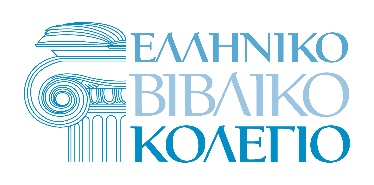 ΚΑΤΑΣΤΑΣΗ ΥΓΕΙΑΣΓράψτε 2 επαφές (εκτός των γονέων) σε περίπτωση έκτακτης ανάγκης:Έχω περάσει τις παρακάτω ασθένειες:	Έχω κάνει τα παρακάτω εμβόλια:______αμυγδαλίτιδα				______αντιδιφθεριτικό		______ανεμοβλογιά				______αντικοκκυτικό	______βρογχικό άσθμα			______αντιτετανικό			______διφθερίτιδα				______δαμαλισμού	______επιληψία				______ερυθράς	______ερυθρά					______ιλαράς	______ιλαρά					______παρωτίτιδας			______καρδιακή ανωμαλία			______πολιομυελίτιδας		______κίτρινο πυρετό				______χολέρας			______μηνιγγίτιδα				______άλλα ____________________________παρωτίτιδα		______πολιομυελίτιδα______χολέρα______άλλα __________________			Έχω το παρακάτω πρόβλημα υγείας που θα πρέπει να γνωρίζει η Σχολή:Ασθένεια:..........................................................................................................................Συμπτώματα:....................................................................................................................Φάρμακα:.........................................................................................................................Έχετε πάρει ποτέ ναρκωτικά;...........................................................................................Εάν ναι, δώστε λεπτομέρειες:....................................................................................................................................................................................................................................Σε περίπτωση ανάγκης, εξουσιοδοτώ τo Βιβλικό Κολέγιο να συμβουλευτεί τον οικογενειακό μου γιατρό, του οποίου το όνομα δίνω παραπάνω, με δικά μου έξοδα. Σε περίπτωση που δεν μπορούν να τον βρουν, δίνω άδεια να καλέσουν όποιο γιατρό κρίνουν κατάλληλο, ή ακόμη και να με μεταφέρουν σε νοσοκομείο για θεραπεία._________________						         ________________      Ημερομηνία 					                             ΥπογραφήΟΝΟΜΑΤΕΠΩΝΥΜΟ:ΗΜ. ΓΕΝΝΗΣΗΣ:ΗΜ. ΓΕΝΝΗΣΗΣ:ΤΟΠΟΣ ΓΕΝΝΗΣΗΣ:Δ/ΝΣΗ ΚΑΤΟΙΚΙΑΣ:Δ/ΝΣΗ ΚΑΤΟΙΚΙΑΣ:Δ/ΝΣΗ ΚΑΤΟΙΚΙΑΣ:ΤΗΛ:ΤΗΛ:EMAIL:Δ/ΝΣΗ ΓΟΝΕΩΝ:Δ/ΝΣΗ ΓΟΝΕΩΝ:Δ/ΝΣΗ ΓΟΝΕΩΝ:ΤΗΛ:ΤΗΛ:ΤΗΛ:ΕΠΑΓΓΕΛΜΑ ΠΑΤΕΡΑ:ΕΠΑΓΓΕΛΜΑ ΠΑΤΕΡΑ:ΕΠΑΓΓΕΛΜΑ ΠΑΤΕΡΑ:ΟΙΚ. ΓΙΑΤΡΟΣ:ΟΙΚ. ΓΙΑΤΡΟΣ:ΟΙΚ. ΓΙΑΤΡΟΣ:Δ/ΝΣΗ ΓΙΑΤΡΟΥ:Δ/ΝΣΗ ΓΙΑΤΡΟΥ:Δ/ΝΣΗ ΓΙΑΤΡΟΥ:ΤΗΛ:ΤΗΛ:ΤΗΛ:ΟΝΟΜΑ:ΤΗΛ:ΟΝΟΜΑ:ΤΗΛ: